Как сложить треугольный модуль оригамиСогни прямоугольник пополам.
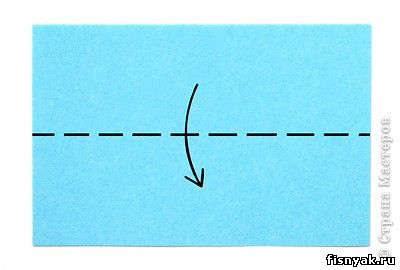 Согни и разогни, чтобы наметить линию середины. Поверни горой к себе.
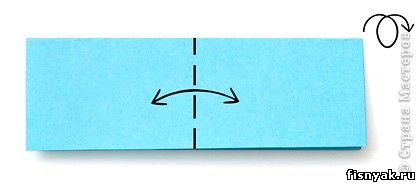 Согни края к середине.
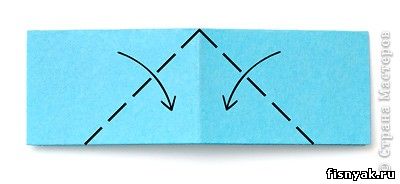 Переверни.
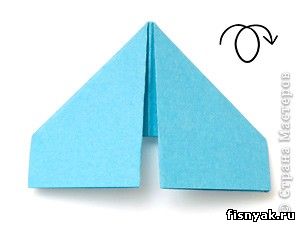 Подними края вверх.
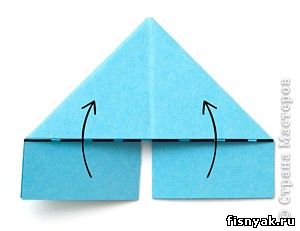 Загни уголки, перегибая их через большой треугольник.
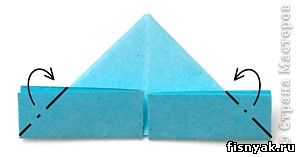 Разогни.
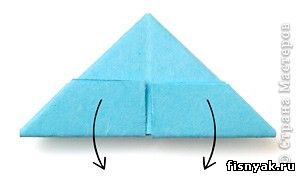 Снова сложи маленькие треугольнички по намеченным линиям и подними края вверх.
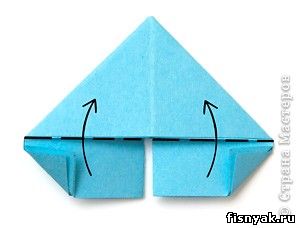 Согни пополам.
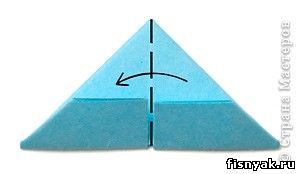 Получившийся модуль имеет два уголка и два кармашка. 
 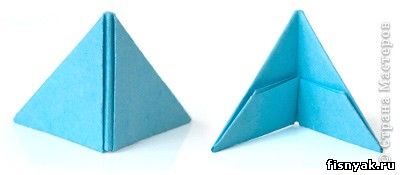 